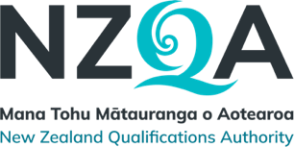 NCEA Level 3 and NZ Scholarship Visual ArtsAuthenticity DeclarationThis form must be completed by the candidate.Submitted portfoliosPlease tick the standards for which you have submitted portfolio work for assessment.Referencing source imageryIf you have used source images in the production of your work, you must create a reference list of these source images and append it to the bottom of this document. This list must state website URLs that link to the source of the images used.If you have submitted a Design portfolio, you are strongly advised to include a clearly labelled “Research Mood Board” at the top left side of panel one which displays thumbnails of stock photos, images, drawings, logos, patterns, graphic vectors, icons and clip art that have not been designed by you but have been used in the creation of new artwork.Candidate Declaration of authenticity and image useI confirm that the portfolio work that I am submitting for assessment is my own. For any images that have been presented for assessment that are not my own work, I have referenced the source on this form below.Top Art/exemplar declaration	By ticking this box, I confirm my submitted portfolio can be displayed as part of the Top Art exhibition (if selected) and/or used as an exemplar.Attach this Authenticity Declaration form to the back of the right-hand panel.Candidate nameNSNSchool nameSchool numberPersonal emailMobile numberLevel 3DesignPaintingPhotographySculpturePrintmakingScholarshipDesignPaintingPhotographySculpturePrintmakingSignatureDate Tick if digitally signed by the candidate